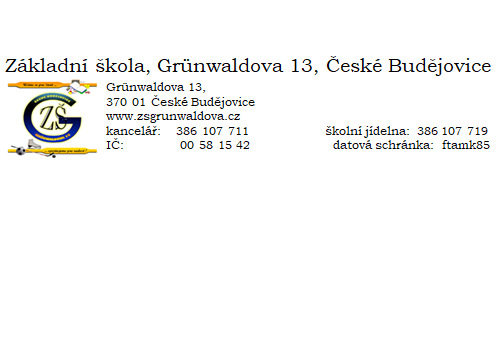 Žádost o uvolnění žáka, žákyně§ 50 zákona č. 561/2004 Sb. školský zákon, ve znění pozdějších předpisůZákonný zástupceJméno a příjmení		Adresa:		 		Telefon: 			Žák / žákyněJméno a příjmení:		Datum narození:		Třída:				Žádám o uvolnění z vyučování od		do  Z důvodu:			Prohlašuji, že jsem si vědom/a možných důsledků absence žáka / žákyně na průběh vzdělávání a nezbytnosti doplnění zameškaných povinností za období absence.V Českých Budějovicích dne: 	 Podpis zákonného zástupce: ___________________________________________________________________________________________________Vyjádření třídního učitele (způsob doplnění učiva, termín doplnění, popř. způsob klasifikace)Souhlasím / nedoporučuji			Podpis třídního učitele:________________________Vyjádření ředitele školy:Schvaluji / neschvaluji				Podpis ředitele školy:_________________________